03-272 ГАЗ-24-01 "Волга" 4х2 4-дверный заднеприводный автомобиль такси, мест 5, в багажнике до 50 кг, вес: снаряженный 1.42 тн,  полный 1.82 тн, ЗМЗ-24-01 85 лс, 135 км/час, серийно, ГАЗ г. Горький, 1970-85 г. в..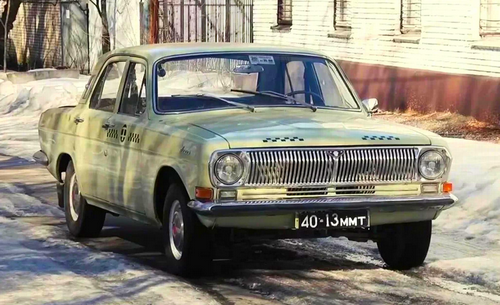 Из статьи «История создания» на gaz24.ru. Автор не указан.… 15 июля (июня ?) 1970 года заводские ворота покинула последняя «Волга» первого поколения — ГАЗ-21УС цвета «антрацит», после чего полноправной «хозяйкой» легкового конвейера ГАЗ-а уже стала «двадцать-четвёртая» машина. Никаких «переходных» модификаций или чего-либо подобного не существовало.Освоение модификаций Основное назначение нового автомобиля с самого начала было вполне очевидно — более, чем 30% новых «Волг» предстояло работать в службе такси, и ещё почти такому же числу — в гаражах различных государственных организаций и учреждений, имевших в целом схожие с такси условия эксплуатации и обслуживания автотранспорта. Так что нет ничего удивительного в том, что первые зелёные огоньки таксомотора за стеклом «двадцать-четвёрки» зажглись ещё в 1969 году, когда пятиместные автомобили с дефорсированным для работы на бензине А-76 двигателем ЗМЗ-24-01, таксометром и моющейся обивкой сидений дерматином появились в такоспарках городов с высокой пропускной способностью этого вида транспорта для оценочных испытаний. Государственные таксопарки и автобазы всегда были для завода добрыми друзьями и союзниками в деле совершенствования его продукции,  по результатам интенсивной эксплуатации его автомобилей поставляя огромный объём опытного материала и критических оценок, которые было бы просто невозможно собрать, опираясь лишь на автомобилистов-частников. А в 1971 году началось и массовое производство таксомотора, получившего обозначение ГАЗ-24-01. Первые из них красились в самые разные цвета — как правило светлые, но встречались даже чёрные. Однако довольно быстро для таксомоторов был стандартизирован светло-салатовый колер с поэтическим названием «Резеда», который на ближайшее десятилетие стал «форменным» для советского такси. Лишь в конце семидесятых — начале восьмидесятых годов он стал постепенно вытесняться более обычным в мировой практике лимонно-жёлтым (впрочем, и из этого правила были исключения). Примерно тогда же расположенный в уголке переднего стекла зелёный «глаз» сменил более привычный «гребешок» на крыше. Далеко не сразу привыкшие к «двадцать первым» «Волгам» таксисты оценили преимущества нового автомобиля; впрочем, в своё время такой же протест у консервативных таксистов вызвала и замена трудяг — «Побед» на непривычные и казавшиеся слишком, как бы сейчас сказали, «гламурными» двадцать первые «Волги». Однако, значительно сократившиеся объем и трудоемкость технического обслуживания, намного лучшая динамика, просторный и более удобный салон, современный внешний вид и другие преимущества новой модели всё же со временем изменили их мнение. Особенно же рады были механики автопарков: объём технического обслуживания нового автомобиля сократился лавинообразно — так, вместо 38 регулярно смазываемых точек шасси старой модели у её наследницы осталось лишь 9 (6 на передней подвеске, 2 на карданном вале и 1 на насосе системы охлаждения двигателя, причём последняя шприцевалась не на каждом ТО, а через одно). Проверять и при необходимости регулировать углы установки передних колёс, каковая операция на ГАЗ-21 должна была осуществляться каждые 6 000 км, поскольку развал постоянно «уходил в минус» из-за износа резьбовых шарниров и деформации штампованной балки подвески, теперь нужно было всего несколько раз за весь срок службы автомобиля; и так далее. «Волги» этой и последующих модификаций оставались основной советского и российского парка такси вплоть до конца девяностых — начала двухтысячных годов; вытеснить их смогли только недорогие и практичные румынские и корейские автомобили, принадлежащие к совсем другому технологическому поколению. В конце 1972 года был освоен и большой семи-восьмиместный универсал ГАЗ-24-02 с продуманной организацией внутреннего пространства: три ряда диванов, из которых два задних при необходимости могли складываться, образуя сплошную ровную площадку, удобную для размещения груза, с убранными в имеющее отдельный доступ через лючок «подполье» запасным колесом и набором инструмента.  При этом все сидения, кроме двух передних, имели сугубо утилитарную, упрощённую конструкцию, и комфортабельность поездки на них была существенно ниже, чем на заднем сидении седана: универсал в СССР в первую очередь рассматривался в качестве грузового транспорта.  В начале 1973 года был начат выпуск модификации универсала ГАЗ-24-04 для грузопассажирского такси, что решило проблему перевозки габаритного багажа. Таксисты прозвали эти машины «баржами». Правда, в «такси» таких машин было немного, и «поймать» универсал на улице было непросто. Обычно эти машины подавались по вызову, когда пассажир сообщал, что у него объемный багаж. Использовались они и тогда, когда требовалось одновременно перевести пять-шесть пассажиров (обычный седан перевозил только четверых). Однако большой популярностью универсалы-такси не пользовались, скорее наоборот. Два задних ряда сидений у них были жесткими (за счет уменьшения толщины подушек для образования ровной грузовой площадки), и комфортом они не отличались. Поэтому на стоянках такси, при возможности выбора, пассажиры игнорировали немногочисленные ГАЗ-24-04.   В 1985—1987 годах ГАЗ-24 и автомобили на его базе сняли с производства и заменили модернизированным семейством на базе ГАЗ-24-10. Обновились и ее таксомоторные версии, которые стали называться ГАЗ-24-11 (седан), ГАЗ-24-14 (универсал) и ГАЗ-24-17 (газобаллонная). Они массово выпускались вплоть до 1992 года.               Заправочные емкости            Регулировочные данныеМасса агрегатов, кгПараметрыАвтомобиль «Волга»Автомобиль «Волга»Автомобиль «Волга»Автомобиль «Волга»Автомобиль «Волга»Автомобиль «Волга»ПараметрыГАЗ-24 ГАЗ-2401 ГАЗ-2402 ГАЗ-2403 ГАЗ-2404 ГАЗ-2407 Кузов Цельнометаллический, несущийЦельнометаллический, несущийЦельнометаллический, несущийЦельнометаллический, несущийЦельнометаллический, несущийЦельнометаллический, несущийТип кузова седанседануниверсалуниверсалуниверсалседанПолезная нагрузка, включая водителя 5 чел. + 50 кг5 чел. + 50 кг7 чел.5 чел. + 140 кг  2 чел. + 400 кг  4 чел. + 1 чел на носилках7 чел.5 чел. + 140 кг2 чел. + 400 кг5 чел.Масса снаряженная, кг 142014201550155015501560Полная масса, кг 182018202040190020401970Распределение полной массы по осям, кгс  Распределение полной массы по осям, кгс  Распределение полной массы по осям, кгс  Распределение полной массы по осям, кгс  Распределение полной массы по осям, кгс  Распределение полной массы по осям, кгс  Распределение полной массы по осям, кгс  - передняя ось 870870920860920870- задняя ось 9509501120104011201100Колея передних колес, мм 147614761476147614761476Колея задних колес, мм 142014201420142014201420Дорожный просвет под нагрузкой, мм  Дорожный просвет под нагрузкой, мм  Дорожный просвет под нагрузкой, мм  Дорожный просвет под нагрузкой, мм  Дорожный просвет под нагрузкой, мм  Дорожный просвет под нагрузкой, мм  Дорожный просвет под нагрузкой, мм  - под поперечиной передней подвески 185185190185190185- под картером заднего моста 174174180174180174Наименьший радиус поворота по колее наружного переднего колеса, м 5,6Наименьший радиус поворота по колее наружного переднего колеса, м 5,6Наименьший радиус поворота по колее наружного переднего колеса, м 5,6Наименьший радиус поворота по колее наружного переднего колеса, м 5,6Наименьший радиус поворота по колее наружного переднего колеса, м 5,6Наименьший радиус поворота по колее наружного переднего колеса, м 5,6Наименьший радиус поворота по колее наружного переднего колеса, м 5,6Максимальная скорость, км/ч 145135140140130130Контрольный расход топлива при скорости 80 км/ч, л/10км 10,511,011,011,011,59,7Средний расход, л/100 км 10-1310-1311-1411-1411-148-11Модели двигателя 24Д24-0124Д24Д24012407Тип двигателя Карбюраторный, 4-цилиндровый, 4-тактныйКарбюраторный, 4-цилиндровый, 4-тактныйКарбюраторный, 4-цилиндровый, 4-тактныйКарбюраторный, 4-цилиндровый, 4-тактныйКарбюраторный, 4-цилиндровый, 4-тактныйКарбюраторный, 4-цилиндровый, 4-тактныйДиаметр цилиндра и ход поршня 92+-9292+-9292+-9292+-9292+-9292+-92Рабочий объем, см. куб. 244524452445244524452445Степень сжатия 8,26,78,28,26,78,2Мощность, кВт(л.с.) при 4500 об/мин 69,9(95)62,5(85)69,9(95)69,9(95)62,5(85)58,8(80)Крутящий момент, Н*м(кгс*м) при 2400 об/мин 186,3(19)171,6(17,5)186,3(19)186,3(19)171,6(17,5)147,1(15)Топливо Аи-93А-76Аи-93Аи-93А-76ГазУдельный расход топлива г/кВт,ч (г/л.с.ч) *Расход газа куб.м /кВт,ч (куб.м/л.с.ч) 306(225)312(230)306(225)306(225)312(230)0,152(0,122)*Трансмиссия Трансмиссия Трансмиссия Трансмиссия Трансмиссия Трансмиссия Трансмиссия Сцепление Однодисковое, сухоеОднодисковое, сухоеОднодисковое, сухоеОднодисковое, сухоеОднодисковое, сухоеОднодисковое, сухоеПривод сцепления Гидравлический, не требующий регулировки в эксплуатацииГидравлический, не требующий регулировки в эксплуатацииГидравлический, не требующий регулировки в эксплуатацииГидравлический, не требующий регулировки в эксплуатацииГидравлический, не требующий регулировки в эксплуатацииГидравлический, не требующий регулировки в эксплуатацииКоробка передач Механическая, 4-ступенчатая с синхронизаторами на всех передачах переднего ходаМеханическая, 4-ступенчатая с синхронизаторами на всех передачах переднего ходаМеханическая, 4-ступенчатая с синхронизаторами на всех передачах переднего ходаМеханическая, 4-ступенчатая с синхронизаторами на всех передачах переднего ходаМеханическая, 4-ступенчатая с синхронизаторами на всех передачах переднего ходаМеханическая, 4-ступенчатая с синхронизаторами на всех передачах переднего ходаПередаточные числа передач 1-я передача-3,5; 2-я передача -2,26; 3-я передача -1,45;4-я передача -1,0; задний ход-3,511-я передача-3,5; 2-я передача -2,26; 3-я передача -1,45;4-я передача -1,0; задний ход-3,511-я передача-3,5; 2-я передача -2,26; 3-я передача -1,45;4-я передача -1,0; задний ход-3,511-я передача-3,5; 2-я передача -2,26; 3-я передача -1,45;4-я передача -1,0; задний ход-3,511-я передача-3,5; 2-я передача -2,26; 3-я передача -1,45;4-я передача -1,0; задний ход-3,511-я передача-3,5; 2-я передача -2,26; 3-я передача -1,45;4-я передача -1,0; задний ход-3,51Карданная передача Открытая, одним валомОткрытая, одним валомОткрытая, одним валомОткрытая, одним валомОткрытая, одним валомОткрытая, одним валомГлавная передача Гипоидная, передаточное число 4,1Гипоидная, передаточное число 4,1Гипоидная, передаточное число 4,1Гипоидная, передаточное число 4,1Гипоидная, передаточное число 4,1Гипоидная, передаточное число 4,1Масса заднего моста, кг 858585858585Ходовая часть Ходовая часть Ходовая часть Ходовая часть Ходовая часть Ходовая часть Ходовая часть Передняя подвеска Независимая, на поперечных рычагах, с цилиндрическими пружинамиНезависимая, на поперечных рычагах, с цилиндрическими пружинамиНезависимая, на поперечных рычагах, с цилиндрическими пружинамиНезависимая, на поперечных рычагах, с цилиндрическими пружинамиНезависимая, на поперечных рычагах, с цилиндрическими пружинамиНезависимая, на поперечных рычагах, с цилиндрическими пружинамиМасса передней подвески, кг 100100100100100100Задняя подвеска РессорнаяРессорнаяРессорнаяРессорнаяРессорнаяРессорнаяАмортизаторы Гидравлические, телескопические, двухстороннего действияГидравлические, телескопические, двухстороннего действияГидравлические, телескопические, двухстороннего действияГидравлические, телескопические, двухстороннего действияГидравлические, телескопические, двухстороннего действияГидравлические, телескопические, двухстороннего действияКолеса Штампованные дисковыеШтампованные дисковыеШтампованные дисковыеШтампованные дисковыеШтампованные дисковыеШтампованные дисковыеШины Камерные или безкамерные. Размер 7,35-14 (185R14)Камерные или безкамерные. Размер 7,35-14 (185R14)Камерные или безкамерные. Размер 7,35-14 (185R14)Камерные или безкамерные. Размер 7,35-14 (185R14)Камерные или безкамерные. Размер 7,35-14 (185R14)Камерные или безкамерные. Размер 7,35-14 (185R14)Рулевое управление Рулевое управление Рулевое управление Рулевое управление Рулевое управление Рулевое управление Рулевое управление Рулевой механизм Глобоидный червяк с трехгребневым роликом. Передаточное число 19,1Глобоидный червяк с трехгребневым роликом. Передаточное число 19,1Глобоидный червяк с трехгребневым роликом. Передаточное число 19,1Глобоидный червяк с трехгребневым роликом. Передаточное число 19,1Глобоидный червяк с трехгребневым роликом. Передаточное число 19,1Глобоидный червяк с трехгребневым роликом. Передаточное число 19,1Рулевой вал С противоугонным устройством и травмобезопасной муфтойС противоугонным устройством и травмобезопасной муфтойС противоугонным устройством и травмобезопасной муфтойС противоугонным устройством и травмобезопасной муфтойС противоугонным устройством и травмобезопасной муфтойС противоугонным устройством и травмобезопасной муфтойТормозная системаТормозная системаТормозная системаТормозная системаТормозная системаТормозная системаТормозная системаРабочая тормозная система Барабанная на всех четырех колесах, с гидравлическим приводом, усилителем, разделитилем и сигнализатором об отказе одного из контуровБарабанная на всех четырех колесах, с гидравлическим приводом, усилителем, разделитилем и сигнализатором об отказе одного из контуровБарабанная на всех четырех колесах, с гидравлическим приводом, усилителем, разделитилем и сигнализатором об отказе одного из контуровБарабанная на всех четырех колесах, с гидравлическим приводом, усилителем, разделитилем и сигнализатором об отказе одного из контуровБарабанная на всех четырех колесах, с гидравлическим приводом, усилителем, разделитилем и сигнализатором об отказе одного из контуровБарабанная на всех четырех колесах, с гидравлическим приводом, усилителем, разделитилем и сигнализатором об отказе одного из контуровСтояночная тормозная система С механическим приводом на тормозные механизмы задних колесС механическим приводом на тормозные механизмы задних колесС механическим приводом на тормозные механизмы задних колесС механическим приводом на тормозные механизмы задних колесС механическим приводом на тормозные механизмы задних колесС механическим приводом на тормозные механизмы задних колесЭлектрооборудование Электрооборудование Электрооборудование Электрооборудование Электрооборудование Электрооборудование Электрооборудование Напряжение в сети, В 12. «-» соединен с массой12. «-» соединен с массой12. «-» соединен с массой12. «-» соединен с массой12. «-» соединен с массой12. «-» соединен с массойГенератор Г250-Н1 или Г259 переменного тока с встроенным выпрямителемГ250-Н1 или Г259 переменного тока с встроенным выпрямителемГ250-Н1 или Г259 переменного тока с встроенным выпрямителемГ250-Н1 или Г259 переменного тока с встроенным выпрямителемГ250-Н1 или Г259 переменного тока с встроенным выпрямителемГ250-Н1 или Г259 переменного тока с встроенным выпрямителемПрерыватель распределитель зажигания Р119-БПрерыватель распределитель зажигания Р119-БПрерыватель распределитель зажигания Р119-БПрерыватель распределитель зажигания Р119-БПрерыватель распределитель зажигания Р119-БПрерыватель распределитель зажигания Р119-БПрерыватель распределитель зажигания Р119-БСвечи зажигания Для двигателя 24Д-А17В(А7,5-БС) с длинной резьбы 12мм, для двигателя 2401-А11(А11-БС)Для двигателя 24Д-А17В(А7,5-БС) с длинной резьбы 12мм, для двигателя 2401-А11(А11-БС)Для двигателя 24Д-А17В(А7,5-БС) с длинной резьбы 12мм, для двигателя 2401-А11(А11-БС)Для двигателя 24Д-А17В(А7,5-БС) с длинной резьбы 12мм, для двигателя 2401-А11(А11-БС)Для двигателя 24Д-А17В(А7,5-БС) с длинной резьбы 12мм, для двигателя 2401-А11(А11-БС)Для двигателя 24Д-А17В(А7,5-БС) с длинной резьбы 12мм, для двигателя 2401-А11(А11-БС)Аккумуляторная батарея 6СТ-60-ЭМ6СТ-60-ЭМ6СТ-60-ЭМ6СТ-60-ЭМ6СТ-60-ЭМ6СТ-60-ЭМРегулятор напряжения РР350, бесконтактный, транзисторныйРР350, бесконтактный, транзисторныйРР350, бесконтактный, транзисторныйРР350, бесконтактный, транзисторныйРР350, бесконтактный, транзисторныйРР350, бесконтактный, транзисторныйСтартер СТ-230-БСТ-230-БСТ-230-БСТ-230-БСТ-230-БСТ-230-БКатушка зажигания Б115Б115Б115Б115Б115Б115Звуковые сигналы С302 и С303С302 и С303С302 и С303С302 и С303С302 и С303С302 и С303Стеклоочиститель СЛ109ЕСЛ109ЕСЛ109ЕСЛ109ЕСЛ109ЕСЛ109ЕСтеклоомыватель С электрическим приводомС электрическим приводомС электрическим приводомС электрическим приводомС электрическим приводомС электрическим приводомРадиоприемник А271ГА271ГА271ГА271ГА271ГА271ГЕмкость Оббьем, лТопливный бак 55Газовый баллон (для ГАЗ-24-07) - полезная вместимость 83,9- полная вместимость 93,2Система охлаждения двигателя 11,5Система смазки двигателя 6Воздушный фильтр карбюратора 0,45Картер коробки передач 0,95Картер заднего моста (сухой) 1,2Картер рулевого механизма 0,3Передние амортизаторы (каждый) 0,14Задние амортизаторы (каждый) 0,21Система гидравлического привода тормозов 0,8Система гидравлического привода выключения сцепления 0,18Бачок стеклоомывателя 2,0Зазор между коромыслами и клапанами на холодном двигателе при 15-20ºС, кроме первого и восьмого клапанов 0,35- 0,40 мм Зазор у первого и восьмого клапанов 0,30- 0,35 мм Давление масла (для контроля, регулировке не подлежит) при скорости 50 км/ч От 2 до4 кгс/кв. смПрогиб каждого ремня вентилятора при нажатии с усилием 4 кгс 8- 10 мм Зазор между электродами свечей 0,8- 0,9 мм Зазор в прерывателе 0,35- 0,45 мм Нормальная температура воды в системе охлаждения двигателя 80-90ºСЧастота вращения холостого хода 600 об/минСвободный ход педали сцепления 12- 28 мм Уровень жидкости в главном цилиндре тормозов от верхней кромки резервуара 15- 20 мм Уровень жидкости в главном цилиндре сцепления от верхней кромки резервуара 15- 20 мм Давление в шинах передних и задних колес автомобилей ГАЗ-24, ГАЗ-24-01 и ГАЗ-24-03Давление в шинах передних и задних колес автомобилей ГАЗ-24, ГАЗ-24-01 и ГАЗ-24-03Нормальное 1,7-1,8 кгс/кв. смПри эксплуатации на повышенной скорости (на загородных шоссе) 1,9-2,0 кгс/кв.смДавление в шинах передних колес автомобиля ГАЗ-24-02 и ГАЗ 24-04 1,8-1,9 кгс/кв. смДавление в шинах задних колес автомобиля ГАЗ-24-02 и ГАЗ-24-04: При эксплуатации с неполной нагрузкой (2-5 человек) 2 кгс/кв.смПри полной нагрузке 2,5 кгс/кв.смДвигатель с оборудованием и сцеплением 180Коробка передач 25,2Карданная передача 9Передняя подвеска 101Задний мост (без рессор) 85Кузов в сборе (с оборудованием, сиденьями и обивкой) 700Колесо с шиной 21Радиатор 9,8